Dynamika sprzedaży detalicznej w lutym 2023 r. 
Sprzedaż detaliczna w cenach stałych w lutym 2023 r. była niższa niż przed rokiem o 5,0% (wobec wzrostu o 8,1% w lutym 2022 r.). W porównaniu ze styczniem 2023 r. notowano spadek sprzedaży detalicznej o 3,6%. 
W okresie styczeń-luty 2023 r. sprzedaż zmalała r/r o 1,9% (w 2022 r. wzrost o 9,0%).Sprzedaż detaliczna towarów według rodzajów działalności przedsiębiorstwaW lutym 2023 r. największy spadek sprzedaży detalicznej (w cenach stałych) w porównaniu z analogicznym okresem 2022 r. spośród prezentowanych grup wykazały jednostki handlujące paliwami stałymi, ciekłymi, gazowymi (o 26,2% wobec wzrostu o 22,1% przed rokiem). Sprzedaż zmalała również w grupach: „pozostałe” (o 12,3%), „meble, rtv, agd” (o 10,3%), „prasa, książki, pozostała sprzedaż w wyspecjalizowanych sklepach” (o 8,9%), „żywność, napoje i wyroby tytoniowe” (o 4,6%). Wzrost sprzedaży raportowały natomiast podmioty zaklasyfikowane do grupy „tekstylia, odzież, obuwie” (o 9,9%), „pojazdy samochodowe, motocykle, części” (o 7,5%) oraz „farmaceutyki, kosmetyki, sprzęt ortopedyczny” (o 2,7%).W lutym 2023 r. w porównaniu ze styczniem 2023 r. odnotowano wyższą wartość sprzedaży detalicznej przez Internet w cenach bieżących (o 1,7%). Udział sprzedaży przez Internet w sprzedaży „ogółem” zwiększył się z 8,3% w styczniu 2023 r. do 8,7% w lutym br. Spośród prezentowanych grup o znacznym udziale sprzedaży przez Internet wzrost udziału raportowały przedsiębiorstwa zaklasyfikowane do grup: „prasa, książki, pozostała sprzedaż w wyspecjalizowanych sklepach” (z 22,9% przed miesiącem do 26,3%), „tekstylia, odzież, obuwie” (odpowiednio z 21,5% do 22,1%). Spadek udziału odnotowały natomiast jednostki z grupy „meble, rtv, agd” (z 18,7% do 17,9%).Wykres 1. Sprzedaż detaliczna towarów (ceny stałe) – analogiczny okres roku poprzedniego=100Tabela 1. Dynamika sprzedaży detalicznej (ceny stałe) (.) Zupełny brak informacji, konieczność zachowania tajemnicy statystycznej lub wypełnienie pozycji jest 
niemożliwe albo nieceloweTabela 2. Dynamika sprzedaży detalicznej (ceny bieżące)(.) Zupełny brak informacji, konieczność zachowania tajemnicy statystycznej lub wypełnienie pozycji jest 
niemożliwe albo nieceloweWykres 2. Sprzedaż detaliczna towarów w lutym 2023 r. według rodzajów działalności przedsiębiorstwa (ceny stałe) – analogiczny okres roku poprzedniego=100Sprzedaż detaliczna wyrównana sezonowoPo wyeliminowaniu wpływu czynników o charakterze sezonowym sprzedaż detaliczna w cenach stałych w lutym 2023 r. była o 4,1% niższa w porównaniu ze styczniem br.Wykres 3. Sprzedaż detaliczna – dane wyrównane sezonwo i niewyrównane (ceny stałe) –
 	   przeciętna miesięczna 2015=100W publikacji „Biuletyn Statystyczny” w tabl. 1 równocześnie z danymi o sprzedaży detalicznej prezentowane są także dynamiki dla obrotów w handlu detalicznym, które są przekazywane zgodnie z wymogami na potrzeby statystyki europejskiej. Obroty w handlu detalicznym obejmują swoim zakresem pełną zbiorowość podmiotów zaklasyfikowanych wg PKD do działu 47 – „Handel detaliczny z wyłączeniem handlu detalicznego pojazdami samochodowymi”.W przypadku cytowania danych Głównego Urzędu Statystycznego prosimy o zamieszczenie informacji: „Źródło danych GUS”, a w przypadku publikowania obliczeń dokonanych na danych publikowanych przez GUS prosimy o zamieszczenie informacji: „Opracowanie własne na podstawie danych GUS”. WyszczególnienieWyszczególnienie02 202302 202301-02 2023Wyszczególnienie01 2023=10002 2022=10001-02 2022=100OGÓŁEM96,495,098,1w tym:Pojazdy samochodowe, motocykle, części108,0107,5108,5Paliwa stałe, ciekłe i gazowe99,673,882,9Żywność, napoje i wyroby tytoniowe96,195,496,0Pozostała sprzedaż detaliczna w niewyspecjalizowanych sklepach...Farmaceutyki, kosmetyki, sprzęt ortopedyczny98,2102,7103,5Tekstylia, odzież, obuwie85,1109,9114,4Meble, rtv, agd87,889,792,5Prasa, książki, pozostała sprzedaż  w wyspecjalizowanych sklepach93,491,191,7Pozostałe96,287,792,7WyszczególnienieWyszczególnienie02 202302 202301-02 2023Wyszczególnienie01 2023=10002 2022=10001-02 2022=100OGÓŁEM97,2110,8113,5w tym:Pojazdy samochodowe, motocykle, części108,6116,6117,8Paliwa stałe, ciekłe i gazowe99,3100,1109,2Żywność, napoje i wyroby tytoniowe97,9116,1115,3Pozostała sprzedaż detaliczna w niewyspecjalizowanych sklepach...Farmaceutyki, kosmetyki, sprzęt ortopedyczny99,1114,0114,6Tekstylia, odzież, obuwie84,4117,7122,4Meble, rtv, agd88,2101,2104,5Prasa, książki, pozostała sprzedaż  w wyspecjalizowanych sklepach94,6101,4102,4Pozostałe97,2100,1105,3Opracowanie merytoryczne:Departament Handlu i UsługDyrektor Ewa Adach-StankiewiczTel: 22 608 31 24Rozpowszechnianie:
Rzecznik Prasowy Prezesa GUSKarolina BanaszekTel: 695 255 011Wydział Współpracy z Mediami Tel: 22 608 38 04 e-mail: obslugaprasowa@stat.gov.plwww.stat.gov.pl      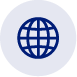 Wydział Współpracy z Mediami Tel: 22 608 38 04 e-mail: obslugaprasowa@stat.gov.pl@GUS_STAT 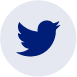 Wydział Współpracy z Mediami Tel: 22 608 38 04 e-mail: obslugaprasowa@stat.gov.pl@GlownyUrzadStatystyczny 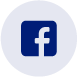 gus_stat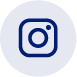 glownyurzadstatystycznygus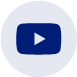 glownyurzadstatystyczny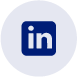 Powiązane opracowaniaRynek wewnętrzny w 2021 rokuTemat dostępny w bazach danychDziedzinowa Baza Wiedzy - Handel i UsługiBank Danych Makroekonomicznych Bank Danych LokalnychWażniejsze pojęcia dostępne w słownikuSprzedaż detaliczna towarów  Powiązane opracowaniaRynek wewnętrzny w 2021 rokuTemat dostępny w bazach danychDziedzinowa Baza Wiedzy - Handel i UsługiBank Danych Makroekonomicznych Bank Danych LokalnychWażniejsze pojęcia dostępne w słownikuSprzedaż detaliczna towarów  